107年度國際教育教師專業成長初階研習-專業知能暨實務工作坊實施計畫壹、依據：臺北市政府教育局107年度中小學國際教育任務學校工作計畫。貳、目的：一、提升本市及其他縣市參與教師對國際教育理念、政策與實務面的瞭解。    二、發展本市及其他縣市所屬學校執行及辦理國際教育之專業能力。参、辦理單位：    一、主辦單位：教育部國民及學前教育署（以下稱國教署）                  臺北市政府教育局    二、承辦單位：臺北市立蘭雅國民中學肆、參加對象：    一、本市及外縣市所屬各高中職、國中、小學之校長、教師、實習教師、行政人員。    二、預計錄取人數合計約80名。因場地有限，請儘早報名。伍、研習時間：107年10月29日（星期一）至10月31日（星期三）              每日8：10 ~ 17：10，共計3日，合計24小時。陸、研習地點：    臺北市立蘭雅國民中學2F會議室（臺北市士林區忠誠路2段51號），交通方式及位置圖如（附件一）。因停車位有限，除講師外，參與學員請搭乘大眾運輸工具前來。柒、研習內容：本次研習依「中小學國際教育初階研習課程架構表」，邀請人才庫講師進行授課，詳如「課程表」（附件二）及「課程內容一覽表」（附件三）所列。捌、研習認證：    一、參與本次研習之教育人員，就實際參與時數核發教師研習時數，全程參與者核發24小時研習時數。    二、參與者須按時簽到退（如附件五），全程參與者，本校將代為向國立中正大學教育研究所申請教育部國民及學前教育署之「國際教育教師專業知能初階研習證書」。玖、成效評估：經由報名人員出席率之統計及滿意度問卷（如附件六）之調查結              果，瞭解實施成效。拾、報名方式：    一、本市教師請於107年10月25日（星期四）24時前至臺北市教師在職研習網報名。    二、外縣市教師請於107年10月25日（星期四）24時前至全國教師在職研習網報名。         ＊如有疑問，請洽本校教務處：(02)2832-9377轉分機110何沛儒組長，或分機100林億清主任。      (註：外縣市報名研習教師之差旅費由原校支付或由參加教師自理)拾壹、經費：自107年度教育部國民及學前教育署補助高級中等以下學校推動國際教育計畫經費項下支應。拾貳、本計畫報局核定後，送國教署委託單位（國立中正大學教研所）備查後實施。附件一一、臺北市立蘭雅國中交通方式及位置圖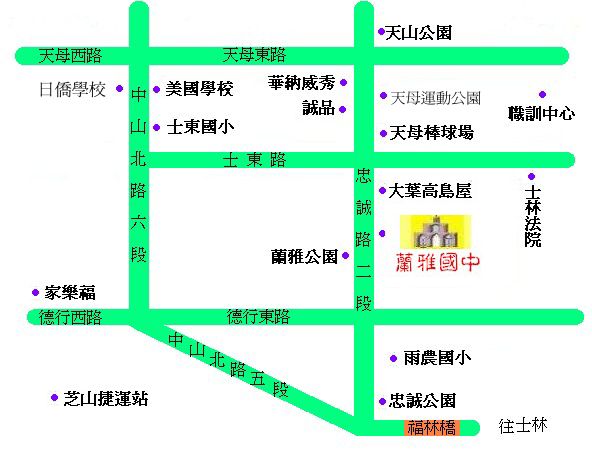 校址：臺北市士林區忠誠路2段51號(研習教師請由學校正門進入；因停車位有限，除講師外，參與學員請搭乘大眾運輸工具前來。)二、乘車資訊（一）捷運：淡水線士林站下捷運改搭公車紅12公車；或芝山站下捷運改搭公車。蘭雅國中公車站下車。（二）公車：蘭雅國中公車站下車：267(副)、279、280(中山線)、616、645、280 (承德線)、216(副)、206、606、敦化幹線（原285）、646、紅12、紅15。（三）開車： 開車者請停到大葉高島屋停車場、蘭雅公園地下停車場。附件二臺北市立蘭雅國中107年度國際教育教師專業成長初階研習-專業知能暨實務工作坊課程表附件三臺北市立蘭雅國民中學 國際教育初階研習【課程內容一覽表】附件四臺北市立大學何希慧教授專長與經歷證明一、學歷：美國喬治華盛頓大學教育學博士二、專長：高等教育、校務研究、校務治理、學生學習成效、就業力、政策評估、
國際教育(GCED)三、現職：2016/08-迄今 臺北市立大學教育行政與評鑑研究所 教授四、經歷：2018-2019 臺北市教育局教師專業審查委員會委員2018-迄今 國家實驗研究院科技政策研究與資訊中心教育部教學實踐研究計畫執行長2017-迄今 教育部高等教育深耕計畫審查委員
2017-迄今 The Task Force on Action Plan of APEC Education Strategy (APEC 2030教育策略) 中華臺北代表
2017/08-迄今 教育部師資藝教司師資培育審議會委員
2017/09-迄今 教育部師資藝教司教師資格檢定委員會委員
2017-迄今 教育部(高教司、技職司、國教署)私校諮詢委員會委員
2017-迄今 臺北市教育局2018-2022國際教育政策要領暨策略規劃團隊
2016/01-迄今 『財團法人高等教育評鑑中心基金會』兼任研究員
2016/01-迄今 臺灣校務研究專業協會 (TAIR) 理事、(2018/03-迄今)監事
2015/11-迄今 社團法人111教育發展協進會 (111EA) 監事
2013/01-迄今 臺北市教育局國小、國中、高中職校務評鑑委員
2012/02-2012/07 國家教育研究院(借調)課程及教學研究中心 副研究員兼主任
2011/09-2011/12 日本北海道大學(研究休假)高等教育推進機構 高等教育開發研究部門 講座副教授參與國際學術組織1. Association of Institutional Research2. Higher Education Research Association3. South East Asian Association of Institutional Research(不詳細列舉）以中華台北名義參加國際研究案與團隊Dr. Ho has joined three international research teams doing the projects on(1) “Academic Profession in the Knowledge-based Society (APIKS)”; (2)“Doctoral Education Survey (DES)” and (3)“Moral Authorities and Hero Model”.臺北市立三民國中陳美伶教務主任長專長與經歷證明一、學歷國立臺灣師範大學教育研究所碩士二、經歷教育部中小學國際教育課程發展與教學種子講師臺北市國際教育任務學校(主辦siep初審及撰寫工作坊)三民國中教務主任(國際教育負責人)三、分享經歷105年ISA國際學校獎經驗分享105、106 、107年教育部中小學國際教育融入課程種子教師與課程
    領導者培訓工作坊106年siep中小學國際教育績優學校分享106年新民國中ISA教師社群及課程協作107年siep中小學國際教育宣導與推廣研習107年臺北市實踐國中學校本位國際教育分享107年臺北市北政國中國際交流經驗分享107年臺中市ISA參訪團國際學校獎分享107年臺中市校長社群國際教育課程領導經驗分享107年臺北市銘傳國小學校本位國際教育分享附件五臺北市立蘭雅國中107年度國際教育教師專業成長初階研習-專業知能暨實務工作坊研習簽到表附件六臺北市立蘭雅國中107年度國際教育教師專業成長初階研習-專業知能暨實務工作坊滿意度問卷調查表您好：感謝您參與這次的活動！請您將參加完活動的感覺告訴我們，您的意見是我們執行下一次活動改善的重要依據。請問您對於這次活動各方面實施情形的看法如何？（請圈選）二、基本資料（一） 性       別：□ 男      □ 女（二） 年　　　 齡：□ 20~29 　□ 30~39  □ 40~49  □ 50~59   □ 60以上（三） 教 育 程 度：□ 專科或大學  □ 研究所-碩士班  □研究所-博士班（含以上） （四） 在本次課程前，您曾經參加有關國際教育研習時數大約：    小時（五） 您目前服務的機構是？學校行政團隊　　　　□ 公立高中   □公立高職     □ 公立國中    □ 公立國小　　　　  □ 私立高中   □私立高職 　　□ 私立國中    □ 私立國小　　　　　□ 其他   　　      教育行政機關非營利社團法人　  （六） 您擔任的職務為：□校長　□教師 　□學校行政人員  □教育行政機關行政人員　　□非營利社團法人行政人員  □其他 ＿＿＿＿（七） 您在教育領域的服務年資約：    　年（八） 您目前服務的機構位於：           縣/         市/鄉/鎮/區三、建議事項____________________________________________________________________________________________________________________________________________________________________________________________________________________________________________________________________________________________________________~填答結束，感謝您的合作~非常感謝您寶貴的意見，惠請將問卷交給蘭雅國中工作人員第一天  107年10月29日(星期一)第一天  107年10月29日(星期一)第一天  107年10月29日(星期一)第一天  107年10月29日(星期一)時間時間課程名稱主講人/主持人08：15~08：4025報到及說明研習目的、內容、注意事項蘭雅國中教務處08：40~10：20100實務學校本位國際教育說明（含SIEP計畫書之推廣） (2小時)江惠真校長臺北市立中正高中(人才庫講師)10：20~10：3010休息休息10：30~12：10100理念國際教育理念分析(2小時)詹盛如教授國立中正大學(人才庫講師)12：10~13：1060午餐(請自備環保筷、環保杯)午餐(請自備環保筷、環保杯)13：10~14：50100政策東南亞/南亞文化國際教育發展(2小時))詹盛如教授國立中正大學(人才庫講師)14：50~15：0010休息休息15：00~16：40100實務國際交流(2小時)詹盛如教授國立中正大學(人才庫講師)16：40~16：5010休息休息16：50~17：2030回饋交流(填寫回饋單)、賦歸、場地整理蘭雅國中教務處第二天  107年10月30日(星期二)第二天  107年10月30日(星期二)第二天  107年10月30日(星期二)第二天  107年10月30日(星期二)時間時間課程名稱主講人/主持人08：15~08：4025報到蘭雅國中教務處08：40~10：20100實務國際教育實務演練 (2小時)孫明峯校長臺北市立中崙高中(人才庫講師)10：20~10：3010休息休息10：30~12：10100實務學校國際化(2小時)江惠真校長臺北市立中正高中(人才庫講師)12：10~13：1060午餐(請自備環保筷、環保杯)午餐(請自備環保筷、環保杯)13：10~14：50100政策我國與各國中小學國際教育政策與行動(2小時) 劉美慧教授國立臺灣師範大學(人才庫講師)14：50~15：0010休息休息15：00~16：40100實務課程發展與教學(2小時) 劉美慧教授國立臺灣師範大學(人才庫講師)16：40~16：5010休息休息16：50~17：2030回饋交流(填寫回饋單)、賦歸、場地整理蘭雅國中教務處第三天  107年10月31日(星期三)第三天  107年10月31日(星期三)第三天  107年10月31日(星期三)第三天  107年10月31日(星期三)時間時間課程名稱主講人/主持人08：15~08：4025報到蘭雅國中教務處08：40~10：20100場域與文化全球化下的國際關係：國際教育的場域視角(2小時) 洪雯柔教授國立暨南國際大學（人才庫講師)10：20~10：3010休息休息10：30~12：10100場域與文化跨文化溝通的理論與實際：國際教育的文化視角(2小時)洪雯柔教授國立暨南國際大學（人才庫講師)12：10~13：1060午餐(請自備環保筷、環保杯)午餐(請自備環保筷、環保杯)13：10~14：50100彈性課程國際教育與國際素養(2小時)何希慧教授臺北市立大學14：50~15：0010休息休息15：00~16：40100彈性課程學校本位國際教育與新課綱彈性課程的關係—三民國中實施經驗分享(2小時)陳美伶主任臺北市立三民國中16：40~16：5010休息休息16：50~17：2030回饋交流(填寫回饋單)、賦歸、場地整理蘭雅國中教務處面向課程名稱(依中小學國際教育國民及學前教育署初階研習課程架構表規劃)課程大綱(依中小學國際教育國民及學前教育署初階研習課程架構表之課程內容)主講人 (依教師人才專業資料庫邀請)研習時數場域與文化全球化下的國際關係：國際教育的場域視角1.全球化下的國際關係2.WTO對（中小學）教育發展之影響3.全球化下國際教育的前瞻視野洪雯柔教授國立暨南國際大學(人才庫講師)2小時場域與文化跨文化溝通的理論與實際：國際教育的文化視角1.跨文化溝通的全球意涵2.跨文化溝通的在地實踐3.跨文化溝通的衝突與協商4.跨文化溝通的教育思維洪雯柔教授國立暨南國際大學(人才庫講師)2小時理念國際教育理念分析1.國際化與國際教育關係2.國際教育中四個意識型態(民族主義、國際主義、全球主義、世界主義)3.全球化國際關係結構下國際教育的變遷4.各國國際教育推動現況5.國際組織與各國國際教育推動現況詹盛如教授國立中正大學(人才庫講師)2小時政策我國與各國中小學國際教育政策與行動1.國際教育願景、目標、定義2.國際教育的推動策略3.國際教育的行動方案劉美慧教授國立臺灣師範大學(人才庫講師)2小時政策東南亞/南亞文化國際教育發展東南亞/南亞社會與文化認識東南亞/南亞NPO與NGO介紹東南亞/南亞教育、經濟建設與區域合作詹盛如教授國立中正大學(人才庫講師)2小時實務國際交流1.辦理國際交流活動原則與立場2.國際交流的目標與模式3.國際交流的策略與資源4.如何設計國際交流活動5. ICT運用與國際交流之實例詹盛如教授國立中正大學(人才庫講師)2小時實務課程發展與教學1.國際教育融入課程：What & Why2.國際教育融入課程：原則與模式3.學校本位推動融入課程：設計與機制4.國際教育融入課程之實例劉美慧教授國立臺灣師範大學(人才庫講師)2小時實務學校國際化1.學校國際化與國際教育的關係2.學校國際化之內涵3.學校國際化之實施原則4.學校國際化之實例江惠真校長臺北市立中正高中(人才庫講師)2小時實務學校本位國際教育說明（含SIEP計畫書之推廣）學校本位國際教育說明（含SIEP計畫書之推廣）江惠真校長臺北市立中正高中(人才庫講師)2小時實務國際教育實務演練1.國際交流實務運作研討與意見交流2,課程發展與教學實務運作研討與意見交流3.教師專業成長實務運作研討與意見交流4.學校國際化實務運作研討與意見交流孫明峯校長臺北市立中崙高中(人才庫講師)2小時彈性課程國際教育與國際素養1. 臺北市國際教育願景2.「國際素養」對未來人才培育的重要性3. 臺北市國際教育政策對提升全市師生國際素養的策略與應用4. 臺北市教師與行政人員推動國際教育的能力養成與專業發展5. 總結何希慧教授臺北市立大學(＊非人才庫講師，另附專長與經歷證明，如附件四)2小時彈性課程學校本位國際教育與新課綱彈性課程的關係—三民國中實施經驗分享三民國中課程發展歷程三民國中課程發展精神三民國中無所不在的國際教育課程推手教師社群學生、家長、教師的回饋與肯定認同陳美伶主任臺北市立三民國中(＊非人才庫講師，另附專長與經歷證明，如附件四)2小時研習時數合計研習時數合計研習時數合計研習時數合計24小時研習計畫名稱:臺北市立蘭雅國中107年度國際教育教師專業成長初階研習—專業知能暨實務工作坊實施計畫地點:臺北市立蘭雅國中 2樓會議室 單位姓名職稱年    月    日年    月    日年    月    日年    月    日單位姓名職稱上午上午下午下午單位姓名職稱簽到簽退簽到簽退非常同意同意普通不同意非常不同意學習環境學習環境我滿意這一次的課程地點和設備…………………54321我滿意這一次課程的整體氛圍……………………54321我滿意這一次課程所提供的互動方式……………54321我滿意這一次課程的座位安排……………………54321整體而言，我滿意這一次課程的環境……………54321課程內容課程內容課程目標清晰……………………………………54321課程內容符合我的需求且難易程度適中………54321課程內容能配合實務……………………………54321整體而言，我滿意這一次課程的發表內容……54321行政服務行政服務我滿意團隊所提供的諮詢服務………………54321工作人員態度良好，對於意見能積極回應………54321工作人員行政效率高………………………………54321工作人員對改進事項能在有效時間內處理妥當…54321學習收益學習收益本次課程使我更瞭解國際教育的定位和內涵……54321本次課程提升我推動國際教育的專業知能………54321本次課程使我更清楚國際教育運作實施的方法…54321整體而言，我認為本次課程內容對我有幫助……54321